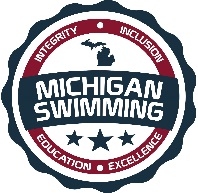 Integrity, Inclusion, Education, ExcellenceOLY Swimming Turkey Bowl ABC MeetHosted By: OLY SwimmingNovember 15-17, 2019Sanction - This meet is sanctioned by Michigan Swimming, Inc. (MS), as a timed final meet on behalf of USA Swimming (USA-S), Sanction Number MI1920022. In granting this sanction it is understood and agreed that USA Swimming shall be free from any liabilities or claims for damages arising by reason of injuries to anyone during the conduct of the event.  MS rules, safety, and warm up procedures will govern the meet as is fully set forth in these meet rules.Location - Fenton High School Natatorium, 3200 W Shiawassee Ave, Fenton, MI 48430Times - Friday PM:  Warm Up:  5:00 PM	Events:  6:00 PM              Saturday AM/Sunday AM:  Warm Up:  8:30 AM	Events:  9:30 AM              Saturday PM/Sunday PM:  Warm Up will begin 15 min after conclusion of morning session, not before 11:00 AM with events to begin one hour after Warm Up Motels – Use your favorite hotel booking site.Facilities - Fenton High School Natatorium, is an 8 lane pool. Depth at start is 12Ft and 4.5 ft at turn. Permanent starting blocks and non-turbulent lane markers will be used. Colorado timing system with an 8 lane display will be used.  There is ample balcony seating for spectators. Lockers are available (provide your own lock).  Public phones will not be available.  (1) The competition course has not been certified in accordance with 104.2.2CEligibility - The OLY Swimming Turkey Bowl is for all USA Swimmers. All swimmers must be currently registered with United States of America Swimming (USA-S). A swimmer's age on November 15, 2019 will determine his/her eligibility for a particular age group.Deck Registration - Unregistered swimmers must register on deck at this meet by turning in the athlete registration form and payment to the Meet Referee.  The cost of registering on deck is double the normal fee ($160.00 per swimmer for 2019-20 registration).Meet Format - This is a timed final meet with 11-12 Boys in the morning and 11-12 Girls in the afternoon.Entry Limits - Entries will be accepted on a first come first serve basis by date of email for electronic entries and date of receipt by the Administrative Official for hard copy entries until the Michigan Swimming Four (4) hour per session maximum time limit is met. As set forth in entry procedures below, (A) a hard copy of your club’s entry summary sheet, (B) a hard copy of your club’s signed release/waiver agreement (C) your club’s certification of entered athletes and (D) your club’s entry and entry fees must be received by the Entry Chair in a timely fashion prior to the start of the meet, or your swimmers will not be allowed to swim in the meet.  Entries received after the four (4) hour per session time limit has been met will be returned even if received before the entry deadline.Swimmers Without A Coach - Any swimmer entered in the meet, unaccompanied by a USA-S member coach, must be certified by a USA-S member coach as being proficient in performing a racing start or must start each race from within the water.  It is the responsibility of the swimmer or the swimmer’s legal guardian to ensure compliance with this requirement.Individual Entry Limits – Swimmers are allowed to swim no more than 10 individual events with a maximum of 2 individual events Friday and 4 individual events Saturday and Sunday.Electronic Entries - $5.00 per individual event.  Please include a $1.00 Michigan Swimming surcharge for each swimmer entered.  Make checks payable to: OLY Swimming. Paper Entries - MS rules regarding non-electronic entries apply.  $6.00 per individual event which reflects a $1.00 additional charge per event paid if the entry is not submitted in Hy-Tek format.  The Michigan Swimming $1.00 general surcharge for each swimmer also applies to paper entries.  Paper entries may be submitted to the Administrative Official on a spreadsheet of your choice however the paper entry must be logically formatted and must contain all pertinent information to allow the Administrative Official to easily enter the swimmer(s) in the correct events with correct seed times.Entry Procedures - Entries may be submitted to the Administrative Official as of Friday, October 18 2019 at 9:00 AM. The Administrative Official must receive all entries no later than November 8, 2019. Entries must include correct swimmer name (as registered with USA/MS Swimming), age and USA number. You can import the order of events and event numbers from the Michigan Swimming website (http://www.miswim.org/).  All individual entries should be submitted via electronic mail to the Administrative Official at olymeetentry@gmail.com.   All entries will be processed in order by email date code or mail date code.  Any entries submitted will be considered provisional until such time as the Administrative Official has received a hard copy of: (a) your club's entries (Team Manager Meet Entries Report), (b) a hard copy of your club's signed release/waiver agreement (c) your clubs signed certification of entered athletes and (d) your club's entry fees.   This must be received in a timely fashion prior to the start of the meet or your swimmers will not be allowed to swim in the meet. The complete Turkey Bowl entry packet with entry forms is available on the Michigan Swimming Website at http://www.miswim.org/Refunds - Once a team or individual entry has been received and processed by the Administrative Official there are no refunds in full or in part unless the “over qualification exception” applies (see MS Rules).Entries - Your club's Entry, Entry Summary Sheet, Release/Waiver, Certification of Entered Athletes and Check should be sent via U.S. mail or nationally recognized overnight courier to:OLY Swimming1550 Houghton TrailOrtonville, MI, 48462248 613-7278Check In - Check in will be required, it will be available 30 min before warm up.  it will be required by the time set forth in this meet announcement.  Failure to check i will cause the swimmer to be scratched from all events in that session. Check in will close 15 minutes after the start of warm up for each session. Check in sheets will be posted in the pool entrance hallway.Scratch Rules - Prior to check in close a swimmer may scratch events at the Clerk of Course.  After check in closes, you must see the Meet Referee to scratch an event.  Marshaling This will be a Self Marshalled Meet.Seeding - -  Seeding will be done after check in closes.  Swimmers who fail to check in for an event will be scratched from that event.  All events are timed finals and will be seeded slowest to fastest with the exception of Friday night events which will be seeded Fast to slow Deck Entries/Time Trials -Deck Entries will be taken at the discretion of the Meet Ref and Meet Director. $7.50 Time Trials will not be offered.  For deck entries, registration status must be proven by providing a $1.00 general surcharge if they are not already entered in the meet.  For deck entries, registration status must be proven by providing a current USA Swimming membership card or a current print out of an athlete roster from the Club Portal, the Club Portal is located on the USA Swimming website. The athlete may also enter by showing their membership from USA Swimming’s DECK PASS on a smart phone.  Name, date of birth and club affiliation should then be provided to meet administrative staff. Meet Programs/Admissions - $5.00 Admissions and Heat Sheets will be available for $2.00  Any or all groups may be charged less in the discretion of the meet host.Scoring No Scores will be kept.Awards – No Awards will be given.Results - Complete Official meet results will be posted on the Michigan Swimming Website at http://www.miswim.org/ .  Unofficial results will also be available on flash drive (HY- Team Manager result file) upon request. Teams must provide their own flash drive.Concessions - Food and beverages will be available in the Concession Area. No food or beverage will be allowed on the deck of the pool, in the locker rooms or in the spectator areas. A hospitality area will be available for coaches and officials.Lost and Found - Articles may be turned in/picked up at Pool Office. Articles not picked up by the end of the meet will be retained by the Meet Director or a representative for at least 14 days (any longer period shall be in the sole discretion of the Meet Director).Swimming Safety - Michigan Swimming warm up rules will be followed. To protect all swimmers during warm-ups, swimmers are required to enter the pool feet first at all times except when sprint lanes have been designated. No jumping or diving. The same rules will apply with respect to the warm-down pool and diving well. Penalties for violating these rules will be in the sole discretion of the Meet Referee which may include ejection from the meet.Deck Personnel/Locker Rooms/Credentialing - Only registered and current coaches, athletes, officials and meet personnel are allowed on the deck or in locker rooms. Access to the pool deck may only be granted to any other individual in the event of emergency through approval by the Meet Director or the Meet Referee.  The General Chair of MS, Program Operations Vice-Chair of MS, Officials Chairs of MS, and the Michigan Swimming Office staff are authorized deck personnel at all MS meets.  Personal assistants/helpers of athletes with a disability shall be permitted when requested by an athlete with a disability or a coach of an athlete with a disability.Lists of registered coaches, certified officials and meet personnel will be placed outside the door to the pool deck.  Meet personnel will check the list of approved individuals and issue a credential to be displayed at all times during the meet.  This credential will include the host team name as well as the function of the individual being granted access to the pool deck (Coach, Official, Timer, or Meet Personnel).  In order to obtain a credential, Coaches and Officials must be current in all certifications through the final date of the meet. Meet personnel must return the credential at the conclusion of working each day and be reissued a credential daily.All access points to the pool deck and locker rooms will either be secured or staffed by a meet worker checking credentials throughout the duration of the meet.Swimmers with Disabilities - All swimmers are encouraged to participate. If any of your swimmers have special needs or requests please indicate them on the entry form and with the Clerk of Course and/or the Meet Referee during warm ups.General Info - Any errors or omissions in the program will be documented and signed by the Meet Referee and available for review at the Clerk of Course for Coaches review.  Information will also be covered at the Coaches’ Meeting.First Aid - Supplies will be kept in Pool Office.Facility Items –(A)	No smoking is allowed in the building or on the grounds of Fenton High School Natatorium.(B)	Pursuant to applicable Michigan law, no glass will be allowed on the deck of the pool or in the locker rooms.(C)	No bare feet allowed outside of the pool area. Swimmers need to have shoes to go into the hallway to awards or concessions.(D)   	 An Emergency Action Plan has been submitted by the Host Club to the Safety Chair and the Program Operations Chair of Michigan Swimming prior to sanction of this meet and is available for review and inspection at the Pool Office.	(E)	To comply with USA Swimming privacy and security policy, the use of audio or visual recording devices, including a cell phone, is not permitted in changing areas, rest rooms or locker rooms.(F)	Deck changing, in whole or in part, into or out of a swimsuit when wearing just one 		suit in an area other than a permanent or temporary locker room, bathroom, 		changing room or other space designated for changing purposes is prohibited.(G)	Operation of a drone, or any other flying apparatus, is prohibited over the venue 	(pools, athlete/coach areas, spectator areas and open ceiling locker rooms) any 	time athletes, coaches, officials and/or spectators are present..Friday, November 15  5:00 WU 6:00 StartSaturday,  November 16 AM Session 8:30 WU 9:30 StartSaturday, November 16 PM Session Not before 11:00 WU Not Before 12:00 StartSunday November 17 AM Session 8:30 WU  9:30 StartSunday November 17 PM Session Not before 11:00 WU Not before 12:00 Start         CERTIFICATION OF REGISTRATION STATUS OF ALL ENTERED ATHLETESRELEASE  WAIVEROLY Swimming Turkey BowlSanction Number: Enclosed is a total of $__________ covering fees for all the above entries.  In consideration of acceptance of this entry I/We hereby, for ourselves, our heirs, administrators, and assigns, waive and release any and all claims against OLY Swimming, Fenton High School, Michigan Swimming, Inc., and United States Swimming, Inc. for injuries and expenses incurred by Me/Us at or traveling to this swim meet.>>>>>>>>>>>>>>>>>>>>>>>>>>>>>>>>>>>>>>>>>>>>>>>>>>>>>>>>>In granting the sanction it is understood and agreed that USA Swimming and Michigan Swimming, Inc. shall be free from any liabilities or claims for damages arising by reason of injuries to anyone during the conduct of this event.Michigan Swimming Clubs must register and pay for the registration of all athletes that are contained in the electronic TM Entry File or any paper entries that are submitted to the Meet Host with the Office of Michigan Swimming prior to submitting the meet entry to the meet host.  Clubs from other LSCs must register and pay for the registration of their athletes with their respective LSC Membership Coordinator.A penalty fee of $100.00 per unregistered athlete will be levied against any Club found to have entered an athlete in a meet without first registering the athlete and paying for that registration with the Office of Michigan Swimming or their respective LSC Membership Coordinator.Submitting a meet entry without the athlete being registered and that registration paid for beforehand may also subject the Club to appropriate Board of Review sanctions.The authority for these actions is: UNITED STATES SWIMMING RULES  REGULATIONS 302.4 FALSE REGISTRATION – A host LSC may impose a fine of up to $100.00 per event against a member Coach or a member Club submitting a meet entry which indicates a swimmer is registered with USA Swimming when that swimmer or the listed Club is not properly registered.  The host LSC will be entitled to any fines imposed.>>>>>>>>>>>>>>>>>>>>>>>>>>>>>>>>>>>>>>>>>>>>>>>>>>>>>>>>>I certify that all athletes submitted with this meet entry are currently registered members of USA Swimming and that I am authorized by my Club to make this representation in my listed capacity.Meet Evaluation FormSanction Number:Name of Meet: OLY Swimming Turkey BowlDate of Meet: 11/15/2019-11/17 2019Host of Meet: OLY SwimmingPlace of Meet: Fenton High SchoolWho do you represent (circle)? 	Host Club		Visiting Club		UnattachedDescribe yourself (circle) 	Athlete	      Coach       Official       Meet Worker	  SpectatorPlease rate the overall quality of this meet: (Please write any comments or suggestions below or on the reverse side)									   Low			    High1.  Swimming pool (e.g., water quality, ventilation)		1	2	3	4	5_______________________________________________________________________________2.  Equipment (e.g., timing system, PA system): 			1	2	3	4	5_______________________________________________________________________________3.  Swimmer facilities (e.g., locker rooms, rest areas): 		1	2	3	4	5_______________________________________________________________________________4.  Spectator facilities (e.g., seating, rest rooms):			1	2	3	4	5_______________________________________________________________________________5.  Meet services (e.g., concessions, admissions, programs):	1	2	3	4	5_______________________________________________________________________________6.  Officiating								1	2	3	4	5_______________________________________________________________________________7.  Awards and award presentations: 				1	2	3	4	5_______________________________________________________________________________8.  Safety provisions: 						1	2	3	4	5_______________________________________________________________________________	9. Overall success of the meet: 					1	2	3	4	5______________________________________________________________________________10. Other (please specify): 						1	2	3	4	5______________________________________________________________________________Return this completed evaluation to a representative of the Meet Host.  Thank you.  Meet Host:  Copy all of these submitted Meet Evaluations to the current Program Operations Vice-Chair (programopsvicechair@miswim.org) and the Michigan Swimming Office (office@miswim.org) within 30 days.Meet Director:  Angie Fitzgereld/248 224-7518/dafitzgereld@gmail.comMeet Referee:  Brian Gallamore/248 302-4013/ briangallamore@charter.netSafety Marshall:  Adam CooperAdministrative Official:  Alan Vassilokas/248 798-4187/olymeetentry@gmail.comGirlsEventBoys112 and Under 500 Free23Open 400 IM4511-12 400 IM67Open 1000 Free8GirlsEventBoys99-10 50 Breast10118 and Under 25 Breast12*11-12 50 Breast13149-10 100 Free15168 and Under 50 Free17*11-12 100 Free18199-10 50 Back20218 and Under 25 Back22*11-12 50 Back23249-10 100 IM25268 and Under 100 IM27*11-12 100 IM28299-10 100 Fly30318 and Under 50 Fly32*11-12 100 Fly33GirlsEventBoys3411-12 50 Breast*35Open 100 Breast363711-12 100 Free*38Open 100 Free394011-12 50 Back*41Open 100 Back424311-12 100 IM*44Open 200 IM454611-12 100 Fly*47Open 200 Fly48GirlsEventBoys499-10 50 Free50518 and Under 25 Free52*11-12 50 Free53549-10 200 IM55*11-12 200 IM56578 and Under 50 Breast58599-10 100 Breast60*11-12 100 Breast61628 and Under 50 Back63649-10 100 Back65*11-12 100 Back66678 and Under 25 Fly68699-10 50 Fly70*11-12 50 Fly71728 and Under 100 Free73749-10 200 Free75*11-12 200 Free76GirlsEventBoys7711-12 50 Free*78Open 50 Free798011-12 200 IM*81Open 100 IM828311-12 100 Breast*84Open 200 Breast858611-12 100 Back*87Open 200 Back888911-12 50 Fly*90Open 100 Fly919211-12 200 Free*93Open 200 Free94Signature:Position:Street Address:  City, State Zip:Club Email:Phone:Coach Name:Club Name:Coach Email:Club Code: